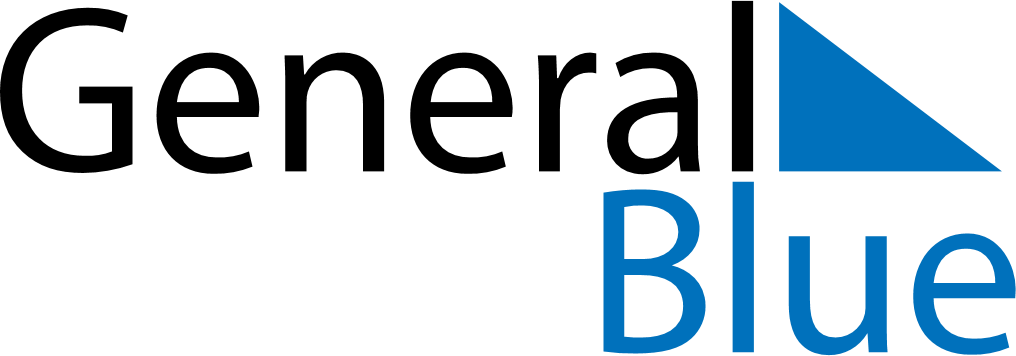 January 2024January 2024January 2024January 2024January 2024January 2024Laukaa, Central Finland, FinlandLaukaa, Central Finland, FinlandLaukaa, Central Finland, FinlandLaukaa, Central Finland, FinlandLaukaa, Central Finland, FinlandLaukaa, Central Finland, FinlandSunday Monday Tuesday Wednesday Thursday Friday Saturday 1 2 3 4 5 6 Sunrise: 9:44 AM Sunset: 2:54 PM Daylight: 5 hours and 9 minutes. Sunrise: 9:43 AM Sunset: 2:55 PM Daylight: 5 hours and 11 minutes. Sunrise: 9:43 AM Sunset: 2:57 PM Daylight: 5 hours and 14 minutes. Sunrise: 9:42 AM Sunset: 2:59 PM Daylight: 5 hours and 16 minutes. Sunrise: 9:41 AM Sunset: 3:01 PM Daylight: 5 hours and 19 minutes. Sunrise: 9:40 AM Sunset: 3:03 PM Daylight: 5 hours and 22 minutes. 7 8 9 10 11 12 13 Sunrise: 9:38 AM Sunset: 3:05 PM Daylight: 5 hours and 26 minutes. Sunrise: 9:37 AM Sunset: 3:07 PM Daylight: 5 hours and 29 minutes. Sunrise: 9:36 AM Sunset: 3:09 PM Daylight: 5 hours and 33 minutes. Sunrise: 9:34 AM Sunset: 3:11 PM Daylight: 5 hours and 36 minutes. Sunrise: 9:33 AM Sunset: 3:14 PM Daylight: 5 hours and 40 minutes. Sunrise: 9:31 AM Sunset: 3:16 PM Daylight: 5 hours and 44 minutes. Sunrise: 9:30 AM Sunset: 3:18 PM Daylight: 5 hours and 48 minutes. 14 15 16 17 18 19 20 Sunrise: 9:28 AM Sunset: 3:21 PM Daylight: 5 hours and 53 minutes. Sunrise: 9:26 AM Sunset: 3:24 PM Daylight: 5 hours and 57 minutes. Sunrise: 9:24 AM Sunset: 3:26 PM Daylight: 6 hours and 2 minutes. Sunrise: 9:22 AM Sunset: 3:29 PM Daylight: 6 hours and 6 minutes. Sunrise: 9:20 AM Sunset: 3:32 PM Daylight: 6 hours and 11 minutes. Sunrise: 9:18 AM Sunset: 3:34 PM Daylight: 6 hours and 16 minutes. Sunrise: 9:16 AM Sunset: 3:37 PM Daylight: 6 hours and 21 minutes. 21 22 23 24 25 26 27 Sunrise: 9:14 AM Sunset: 3:40 PM Daylight: 6 hours and 26 minutes. Sunrise: 9:11 AM Sunset: 3:43 PM Daylight: 6 hours and 31 minutes. Sunrise: 9:09 AM Sunset: 3:46 PM Daylight: 6 hours and 36 minutes. Sunrise: 9:07 AM Sunset: 3:48 PM Daylight: 6 hours and 41 minutes. Sunrise: 9:04 AM Sunset: 3:51 PM Daylight: 6 hours and 47 minutes. Sunrise: 9:02 AM Sunset: 3:54 PM Daylight: 6 hours and 52 minutes. Sunrise: 8:59 AM Sunset: 3:57 PM Daylight: 6 hours and 57 minutes. 28 29 30 31 Sunrise: 8:57 AM Sunset: 4:00 PM Daylight: 7 hours and 3 minutes. Sunrise: 8:54 AM Sunset: 4:03 PM Daylight: 7 hours and 8 minutes. Sunrise: 8:52 AM Sunset: 4:06 PM Daylight: 7 hours and 14 minutes. Sunrise: 8:49 AM Sunset: 4:09 PM Daylight: 7 hours and 20 minutes. 